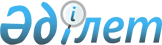 О внесении изменений в постановления Правительства Республики Казахстан от 2 сентября 2004 года N 926 и от 11 июля 2005 года N 718 и признании утратившим силу постановления Правительства Республики Казахстан от 1 августа 2005 года N 800Постановление Правительства Республики Казахстан от 28 апреля 2008 года N 396.
      В соответствии с Законом Республики Казахстан от 9 ноября 2004 года "  О техническом регулировании " Правительство Республики Казахстан  ПОСТАНОВЛЯЕТ: 
      1. Внести в некоторые решения Правительства Республики Казахстан следующие изменения: 
      1) исключен постановлением Правительства РК от 28.09.2015   № 797(вводится в действие со дня его первого официального опубликования).
      2) Утратил силу постановлением Правительства РК от 08.06.2021 года № 387 (вводится в действие с 01.07.2021). 

      Сноска. Пункт 1 с изменением, внесенным постановлением Правительства РК от 28.09.2015  № 797 (вводится в действие со дня его первого официального опубликования).


      2. Признать утратившим силу   постановление Правительства Республики Казахстан от 1 августа 2005 года N 800 "Об утверждении Правил аккредитации органов по подтверждению соответствия и испытательных лабораторий (центров)" (САПП Республики Казахстан, 2005 г., N 32, ст. 429). 
      3. Настоящее постановление вводится в действие со дня подписания. 
					© 2012. РГП на ПХВ «Институт законодательства и правовой информации Республики Казахстан» Министерства юстиции Республики Казахстан
				
Премьер-Министр 
Республики Казахстан
К. Масимов